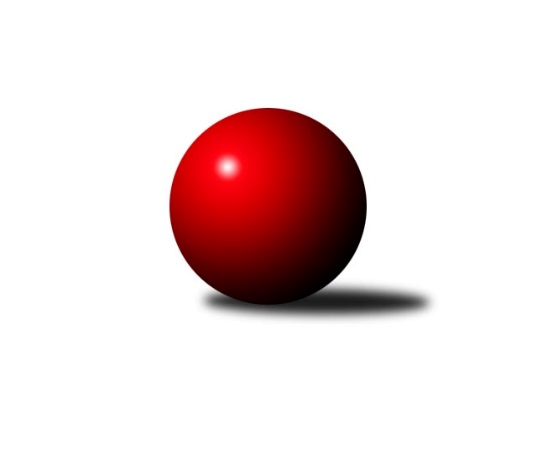 Č.9Ročník 2022/2023	18.11.2022Nejlepšího výkonu v tomto kole: 2792 dosáhlo družstvo: KK Moravská Slávia Brno BJihomoravský KP1 sever 2022/2023Výsledky 9. kolaSouhrnný přehled výsledků:SOS Židenice	- KK Velen Boskovice 	4:4	2494:2489	5.5:6.5	15.11.KK Moravská Slávia Brno C	- KK Moravská Slávia Brno B	2:6	2606:2792	3.0:9.0	16.11.KS Devítka Brno	- KK Slovan Rosice C	7:1	2567:2431	8.0:4.0	16.11.KK Moravská Slávia Brno D	- SK Brno Žabovřesky 	5:3	2605:2559	7.0:5.0	18.11.KK Orel Ivančice	- SKK Veverky Brno	6:2	2599:2522	7.0:5.0	18.11.TJ Sokol Husovice D	- KK Réna Ivančice 	5:3	2696:2652	7.0:5.0	18.11.Tabulka družstev:	1.	KK Orel Ivančice	9	7	0	2	41.5 : 30.5 	58.5 : 49.5 	 2549	14	2.	KK Réna Ivančice	9	6	1	2	50.5 : 21.5 	67.5 : 40.5 	 2623	13	3.	KK Moravská Slávia Brno B	9	6	0	3	41.0 : 31.0 	64.0 : 44.0 	 2569	12	4.	SOS Židenice	9	5	1	3	38.0 : 34.0 	49.5 : 58.5 	 2457	11	5.	KK Velen Boskovice	7	3	2	2	29.0 : 27.0 	41.0 : 43.0 	 2466	8	6.	SK Brno Žabovřesky	8	4	0	4	35.0 : 29.0 	50.5 : 45.5 	 2544	8	7.	SKK Veverky Brno	9	4	0	5	35.0 : 37.0 	54.5 : 53.5 	 2420	8	8.	KK Moravská Slávia Brno D	9	3	1	5	32.0 : 40.0 	56.5 : 51.5 	 2485	7	9.	TJ Sokol Husovice D	9	3	1	5	29.0 : 43.0 	47.0 : 61.0 	 2498	7	10.	KK Moravská Slávia Brno C	9	3	0	6	32.5 : 39.5 	42.5 : 65.5 	 2486	6	11.	KK Slovan Rosice C	8	2	1	5	25.5 : 38.5 	46.5 : 49.5 	 2482	5	12.	KS Devítka Brno	9	2	1	6	27.0 : 45.0 	46.0 : 62.0 	 2392	5Podrobné výsledky kola:	 SOS Židenice	2494	4:4	2489	KK Velen Boskovice 	Soňa Lahodová	 	 232 	 213 		445 	 1.5:0.5 	 418 	 	205 	 213		Antonín Pitner	Ivana Majerová	 	 214 	 229 		443 	 2:0 	 399 	 	198 	 201		František Ševčík	Věra Matevová	 	 207 	 190 		397 	 0:2 	 427 	 	211 	 216		Michal Švéda	Renata Binková	 	 201 	 199 		400 	 1:1 	 415 	 	196 	 219		Jana Fialová	Petr Woller	 	 221 	 199 		420 	 1:1 	 422 	 	203 	 219		Petr Papoušek	Ladislav Majer	 	 206 	 183 		389 	 0:2 	 408 	 	219 	 189		Petr Michálekrozhodčí:  Vedoucí družstevNejlepší výkon utkání: 445 - Soňa Lahodová	 KK Moravská Slávia Brno C	2606	2:6	2792	KK Moravská Slávia Brno B	Zdeněk Žižlavský	 	 194 	 244 		438 	 1:1 	 437 	 	231 	 206		Štěpán Večerka	Petr Žažo	 	 220 	 247 		467 	 1:1 	 482 	 	242 	 240		Ondřej Němec	Petra Jeřábková	 	 223 	 208 		431 	 1:1 	 428 	 	216 	 212		Ilona Olšáková	Filip Žažo	 	 222 	 215 		437 	 0:2 	 473 	 	234 	 239		Petr Lang	Zdeněk Ondráček	 	 191 	 190 		381 	 0:2 	 488 	 	254 	 234		Veronika Semmler	Pavlína Březinová	 	 212 	 240 		452 	 0:2 	 484 	 	239 	 245		Dalibor Langrozhodčí: Jan BernatíkNejlepší výkon utkání: 488 - Veronika Semmler	 KS Devítka Brno	2567	7:1	2431	KK Slovan Rosice C	Radka Rosendorfová	 	 206 	 204 		410 	 0:2 	 436 	 	215 	 221		Pavel Mecerod	Petr Juránek	 	 233 	 219 		452 	 2:0 	 427 	 	229 	 198		Magda Winterová	Jaroslav Sláma	 	 234 	 234 		468 	 2:0 	 418 	 	206 	 212		Petr Vaňura	Stanislav Barva	 	 169 	 208 		377 	 1:1 	 344 	 	184 	 160		Jan Tichák	Oldřich Kopal	 	 216 	 242 		458 	 2:0 	 428 	 	189 	 239		Alfréd Peřina	Jaroslav Sedlář	 	 201 	 201 		402 	 1:1 	 378 	 	203 	 175		Alena Bružovározhodčí:  Vedoucí družstevNejlepší výkon utkání: 468 - Jaroslav Sláma	 KK Moravská Slávia Brno D	2605	5:3	2559	SK Brno Žabovřesky 	František Kramář	 	 232 	 232 		464 	 2:0 	 422 	 	225 	 197		Eduard Ostřížek	Michaela Šimková	 	 212 	 224 		436 	 2:0 	 389 	 	199 	 190		Vladimír Vondráček	Radka Šindelářová	 	 213 	 203 		416 	 0:2 	 453 	 	236 	 217		Richard Coufal	František Kellner	 	 205 	 244 		449 	 1:1 	 445 	 	231 	 214		Oldřich Šikula	Roman Janderka	 	 215 	 216 		431 	 1:1 	 439 	 	231 	 208		Milan Hepnárek	Tereza Nová	 	 217 	 192 		409 	 1:1 	 411 	 	215 	 196		Petr Kouřilrozhodčí: Jan BernatíkNejlepší výkon utkání: 464 - František Kramář	 KK Orel Ivančice	2599	6:2	2522	SKK Veverky Brno	Martin Maša	 	 246 	 264 		510 	 2:0 	 468 	 	244 	 224		Martin Zubatý	Ondřej Peterka	 	 205 	 211 		416 	 2:0 	 400 	 	193 	 207		Stanislav Beran	Adam Eliáš	 	 209 	 195 		404 	 0:2 	 427 	 	220 	 207		Jana Pavlů	Martin Bublák	 	 235 	 224 		459 	 2:0 	 400 	 	208 	 192		Vladimír Veselý	Jan Svoboda	 	 192 	 216 		408 	 1:1 	 401 	 	205 	 196		Martin Doležal	Jaromír Klika	 	 213 	 189 		402 	 0:2 	 426 	 	216 	 210		Tomáš Rakrozhodčí: František ZemekNejlepší výkon utkání: 510 - Martin Maša	 TJ Sokol Husovice D	2696	5:3	2652	KK Réna Ivančice 	Petr Chovanec	 	 223 	 212 		435 	 0:2 	 469 	 	231 	 238		Tomáš Čech	Lukáš Lehocký	 	 241 	 241 		482 	 2:0 	 426 	 	206 	 220		Tomáš Buršík	Jan Veselovský	 	 242 	 217 		459 	 2:0 	 424 	 	214 	 210		Pavel Harenčák	Pavel Tesař *1	 	 183 	 227 		410 	 0:2 	 475 	 	234 	 241		Tomáš Řihánek	Igor Sedlák	 	 219 	 206 		425 	 1:1 	 444 	 	242 	 202		Jaroslav Mošať	Marek Škrabal	 	 242 	 243 		485 	 2:0 	 414 	 	205 	 209		Eduard Kremláčekrozhodčí:  Vedoucí družstevstřídání: *1 od 51. hodu Jaromír ŠulaNejlepší výkon utkání: 485 - Marek ŠkrabalPořadí jednotlivců:	jméno hráče	družstvo	celkem	plné	dorážka	chyby	poměr kuž.	Maximum	1.	Ondřej Němec 	KK Moravská Slávia Brno B	484.83	314.5	170.3	1.3	4/4	(540)	2.	Jaroslav Mošať 	KK Réna Ivančice 	464.55	311.8	152.8	2.6	4/4	(487)	3.	Martin Bublák 	KK Orel Ivančice	452.30	299.9	152.4	2.5	5/5	(480)	4.	Jan Svoboda 	KK Orel Ivančice	447.13	310.3	136.8	4.9	4/5	(496)	5.	Tomáš Řihánek 	KK Réna Ivančice 	443.93	301.3	142.7	5.1	4/4	(475)	6.	Richard Coufal 	SK Brno Žabovřesky 	443.81	302.2	141.6	3.9	4/4	(473)	7.	Tomáš Čech 	KK Réna Ivančice 	441.08	304.1	137.0	3.7	4/4	(477)	8.	Martin Zubatý 	SKK Veverky Brno	439.95	297.0	143.0	4.9	5/5	(493)	9.	Petr Žažo 	KK Moravská Slávia Brno C	438.40	299.9	138.5	6.0	5/5	(474)	10.	Tomáš Buršík 	KK Réna Ivančice 	437.85	301.8	136.1	2.2	4/4	(465)	11.	Pavel Harenčák 	KK Réna Ivančice 	436.88	309.1	127.8	6.0	4/4	(464)	12.	Kamil Ondroušek 	KK Slovan Rosice C	436.63	300.2	136.4	6.8	4/4	(467)	13.	Oldřich Šikula 	SK Brno Žabovřesky 	433.56	298.0	135.6	5.5	4/4	(445)	14.	František Kramář 	KK Moravská Slávia Brno D	433.11	302.5	130.6	4.9	3/4	(492)	15.	Petr Woller 	SOS Židenice	431.45	295.9	135.6	4.5	4/5	(451)	16.	Jiří Černohlávek 	KS Devítka Brno	430.92	295.2	135.8	6.7	4/5	(468)	17.	Petr Lang 	KK Moravská Slávia Brno B	430.71	297.0	133.7	6.4	4/4	(473)	18.	Milan Hepnárek 	SK Brno Žabovřesky 	430.44	294.0	136.4	6.4	4/4	(444)	19.	Vojtěch Šmarda 	KK Orel Ivančice	428.70	293.8	134.9	5.7	5/5	(477)	20.	Roman Janderka 	KK Moravská Slávia Brno D	428.40	289.9	138.5	4.1	3/4	(464)	21.	Jan Veselovský 	TJ Sokol Husovice D	427.95	305.0	123.0	6.8	4/4	(470)	22.	Veronika Semmler 	KK Moravská Slávia Brno B	427.25	297.8	129.5	6.0	4/4	(488)	23.	Soňa Lahodová 	SOS Židenice	427.12	291.9	135.2	5.2	5/5	(445)	24.	Oldřich Kopal 	KS Devítka Brno	426.65	294.0	132.7	4.1	5/5	(461)	25.	Petr Kouřil 	SK Brno Žabovřesky 	425.63	293.8	131.9	3.9	4/4	(449)	26.	Luděk Kolář 	KK Réna Ivančice 	423.93	300.5	123.4	7.0	3/4	(441)	27.	Magda Winterová 	KK Slovan Rosice C	423.50	299.0	124.5	6.8	3/4	(432)	28.	Alfréd Peřina 	KK Slovan Rosice C	423.19	290.4	132.8	7.8	4/4	(449)	29.	Petr Michálek 	KK Velen Boskovice 	423.08	296.3	126.8	6.8	4/4	(466)	30.	Zdeněk Žižlavský 	KK Moravská Slávia Brno C	422.24	289.8	132.4	8.2	5/5	(465)	31.	Pavel Mecerod 	KK Slovan Rosice C	421.83	291.8	130.0	5.2	3/4	(447)	32.	Igor Sedlák 	TJ Sokol Husovice D	421.69	287.2	134.5	6.4	4/4	(474)	33.	Jaroslav Sedlář 	KS Devítka Brno	421.65	287.3	134.4	5.7	5/5	(462)	34.	Jaroslav Sláma 	KS Devítka Brno	421.42	299.0	122.4	7.7	4/5	(468)	35.	Antonín Pitner 	KK Velen Boskovice 	421.31	288.4	132.9	4.1	4/4	(442)	36.	Filip Žažo 	KK Moravská Slávia Brno C	421.28	294.9	126.4	7.8	5/5	(459)	37.	Jiří Kraus 	KK Moravská Slávia Brno D	421.07	295.8	125.3	9.8	3/4	(469)	38.	Jana Fialová 	KK Velen Boskovice 	420.25	286.3	133.9	6.0	4/4	(449)	39.	Petr Večeřa 	SKK Veverky Brno	419.69	288.9	130.8	4.3	4/5	(474)	40.	Vladimír Veselý 	SKK Veverky Brno	419.19	287.7	131.5	5.0	4/5	(456)	41.	Jan Bernatík 	KK Moravská Slávia Brno B	418.67	291.0	127.7	9.0	3/4	(452)	42.	Štěpán Večerka 	KK Moravská Slávia Brno B	417.42	291.5	125.9	7.2	4/4	(462)	43.	Jiří Krev 	SOS Židenice	416.63	295.3	121.3	9.3	4/5	(448)	44.	Tomáš Rak 	SKK Veverky Brno	415.80	284.3	131.6	5.2	5/5	(463)	45.	František Kellner 	KK Moravská Slávia Brno D	415.60	281.4	134.2	5.9	4/4	(543)	46.	Eduard Kremláček 	KK Réna Ivančice 	415.39	297.4	118.0	7.3	3/4	(439)	47.	Petr Chovanec 	TJ Sokol Husovice D	414.81	285.9	128.9	7.3	4/4	(445)	48.	Ondřej Peterka 	KK Orel Ivančice	412.13	283.9	128.2	10.1	5/5	(441)	49.	Petr Vaňura 	KK Slovan Rosice C	410.94	288.1	122.8	10.1	4/4	(440)	50.	Radka Šindelářová 	KK Moravská Slávia Brno D	409.94	281.9	128.0	6.9	4/4	(442)	51.	Alena Bružová 	KK Slovan Rosice C	409.78	285.4	124.3	8.7	3/4	(435)	52.	Petra Jeřábková 	KK Moravská Slávia Brno C	408.92	287.3	121.6	7.8	5/5	(457)	53.	František Ševčík 	KK Velen Boskovice 	407.56	281.5	126.1	6.3	4/4	(438)	54.	Lukáš Lehocký 	TJ Sokol Husovice D	406.23	290.1	116.2	8.9	4/4	(482)	55.	Eduard Ostřížek 	SK Brno Žabovřesky 	406.13	291.2	114.9	10.5	4/4	(432)	56.	Petr Papoušek 	KK Velen Boskovice 	405.92	284.5	121.4	8.3	4/4	(422)	57.	Vladimír Vondráček 	SK Brno Žabovřesky 	404.13	285.1	119.0	7.9	4/4	(437)	58.	Renata Binková 	SOS Židenice	400.60	287.3	113.3	11.3	5/5	(433)	59.	Petr Kremláček 	KK Orel Ivančice	399.50	277.7	121.8	9.9	4/5	(446)	60.	Ivana Majerová 	SOS Židenice	398.88	283.0	115.8	11.0	5/5	(443)	61.	Věra Matevová 	SOS Židenice	398.80	283.0	115.9	9.9	5/5	(426)	62.	Martin Sedlák 	TJ Sokol Husovice D	397.00	280.3	116.7	8.7	3/4	(422)	63.	Radka Rosendorfová 	KS Devítka Brno	394.70	280.3	114.4	8.9	5/5	(434)	64.	Tereza Nová 	KK Moravská Slávia Brno D	394.44	283.1	111.3	10.4	4/4	(459)	65.	Pavel Tesař 	TJ Sokol Husovice D	393.13	281.9	111.3	9.7	4/4	(425)	66.	Dalibor Lang 	KK Moravská Slávia Brno B	393.08	279.9	113.2	10.0	4/4	(484)	67.	Zdeněk Ondráček 	KK Moravská Slávia Brno C	392.88	279.6	113.3	10.4	5/5	(432)	68.	Jan Tichák 	KK Slovan Rosice C	382.67	270.6	112.1	13.2	3/4	(435)	69.	Jana Pavlů 	SKK Veverky Brno	378.80	276.1	102.7	11.1	5/5	(427)	70.	Martin Doležal 	SKK Veverky Brno	377.10	273.8	103.4	11.8	5/5	(406)	71.	Lucie Kulendíková 	KS Devítka Brno	349.58	260.6	89.0	16.3	4/5	(367)		Miroslav Oujezdský 	KK Moravská Slávia Brno D	469.00	319.0	150.0	5.0	1/4	(469)		Marek Škrabal 	TJ Sokol Husovice D	452.38	315.9	136.5	4.4	2/4	(485)		Martin Maša 	KK Orel Ivančice	444.00	308.8	135.2	5.6	3/5	(510)		Jaromíra Čáslavská 	SKK Veverky Brno	439.00	305.0	134.0	9.0	1/5	(439)		Michaela Šimková 	KK Moravská Slávia Brno D	421.20	286.5	134.7	5.7	2/4	(465)		Jaromír Šula 	TJ Sokol Husovice D	415.75	287.0	128.8	7.0	2/4	(433)		Adam Eliáš 	KK Orel Ivančice	415.33	300.3	115.0	12.3	3/5	(436)		Jiří Martínek 	KS Devítka Brno	413.00	289.0	124.0	9.0	1/5	(413)		Ilona Olšáková 	KK Moravská Slávia Brno B	411.17	284.7	126.5	8.1	2/4	(471)		Pavlína Březinová 	KK Moravská Slávia Brno C	405.33	287.3	118.0	7.7	3/5	(452)		Ladislav Majer 	SOS Židenice	404.25	280.5	123.8	8.0	2/5	(450)		Jaromír Klika 	KK Orel Ivančice	400.33	284.2	116.2	8.5	3/5	(438)		Petra Rejchrtová 	KK Moravská Slávia Brno C	400.00	294.5	105.5	12.0	2/5	(409)		Petr Ševčík 	KK Velen Boskovice 	398.25	279.0	119.3	7.0	2/4	(408)		Petr Vyhnalík 	KK Slovan Rosice C	397.00	283.0	114.0	12.0	1/4	(397)		Martin Mikulič 	KK Moravská Slávia Brno C	395.00	286.0	109.0	7.0	1/5	(395)		Michal Švéda 	KK Velen Boskovice 	395.00	286.5	108.5	13.0	2/4	(427)		Vladimír Malý 	KK Slovan Rosice C	394.00	282.5	111.5	7.5	1/4	(403)		Radek Stříž 	KK Velen Boskovice 	394.00	287.0	107.0	7.0	1/4	(394)		Petr Juránek 	KS Devítka Brno	392.67	285.3	107.3	10.3	3/5	(452)		Stanislav Beran 	SKK Veverky Brno	388.00	274.5	113.5	9.5	2/5	(400)		Pavel Suchan 	SOS Židenice	386.50	259.0	127.5	11.5	2/5	(403)		Jan Pipal 	KK Orel Ivančice	386.50	277.5	109.0	10.0	2/5	(411)		Karel Šustek 	KK Réna Ivančice 	382.75	266.3	116.5	8.3	2/4	(394)		Stanislav Barva 	KS Devítka Brno	371.00	264.5	106.5	13.5	2/5	(377)		Milan Čech 	KK Slovan Rosice C	369.00	260.0	109.0	9.0	1/4	(369)		Jiří Kisling 	KK Moravská Slávia Brno D	368.00	264.0	104.0	18.0	1/4	(368)		Jaromír Zukal 	KK Velen Boskovice 	345.00	256.0	89.0	16.5	2/4	(382)		Pavel Ševčík 	KK Velen Boskovice 	300.00	221.0	79.0	19.0	1/4	(300)		Pavel Letocha 	KS Devítka Brno	290.50	213.5	77.0	21.0	2/5	(302)		David Raška 	SKK Veverky Brno	280.00	200.0	80.0	14.0	1/5	(280)Sportovně technické informace:Starty náhradníků:registrační číslo	jméno a příjmení 	datum startu 	družstvo	číslo startu20233	Petr Juránek	16.11.2022	KS Devítka Brno	3x15621	Stanislav Barva	16.11.2022	KS Devítka Brno	2x26956	Stanislav Beran	18.11.2022	SKK Veverky Brno	2x
Hráči dopsaní na soupisku:registrační číslo	jméno a příjmení 	datum startu 	družstvo	Program dalšího kola:10. kolo22.11.2022	út	17:00	SOS Židenice - SK Brno Žabovřesky 	23.11.2022	st	18:00	KK Moravská Slávia Brno C - KK Velen Boskovice 	23.11.2022	st	19:00	KS Devítka Brno - KK Réna Ivančice 	25.11.2022	pá	18:00	TJ Sokol Husovice D - KK Moravská Slávia Brno D	25.11.2022	pá	18:00	KK Orel Ivančice - KK Moravská Slávia Brno B	Nejlepší šestka kola - absolutněNejlepší šestka kola - absolutněNejlepší šestka kola - absolutněNejlepší šestka kola - absolutněNejlepší šestka kola - dle průměru kuželenNejlepší šestka kola - dle průměru kuželenNejlepší šestka kola - dle průměru kuželenNejlepší šestka kola - dle průměru kuželenNejlepší šestka kola - dle průměru kuželenPočetJménoNázev týmuVýkonPočetJménoNázev týmuPrůměr (%)Výkon2xMartin MašaIvančice5102xMartin MašaIvančice119.325101xVeronika SemmlerMS Brno B4883xMarek ŠkrabalHusovice D115.074852xMarek ŠkrabalHusovice D4851xLukáš LehockýHusovice D114.364821xDalibor LangMS Brno B4841xTomáš ŘihánekIvančice 112.74751xLukáš LehockýHusovice D4821xVeronika SemmlerMS Brno B111.954888xOndřej NěmecMS Brno B4823xTomáš ČechIvančice 111.28469